Przyjście Pana poprzedzane jest posłaniem anioła, który przygotowuje na Jego przyjście. To przygotowanie mu dokonać się przez oczyszczenie. Oczyszczenie jest bolesne, ale rodzi ostatecznie łaskę pokoju i radości. Potrzebujemy pragnąć spotkać się z Bogiem żywym, bo tylko On zaspakaja wszystkie ludzkie pragnienia. On nadaje sens wszystkiemu z czym się zmagamy. Czy pragniesz spotkać się z Bogiem żywym, a nie ze swoim wyobrażeniem boga? Czy prosisz o łaskę nawracania się? Pomódl się: Jezu, dziękuję Ci, że pragniesz się ze mną spotkać. Dziękuję, że demaskujesz moje iluzje.3 lutego 2024, sobota 		         1 Krl 3, 4-13; Ps 119, 9-14; Mk 6, 30-34CHODZIĆ W DUCHU ŚWIĘTYM, TO WALCZYĆ O DOBRE PRAGNIENIA SERCA1 Krl 3, 7-9Twój sługa jest pośród Twego ludu, który wybrałeś, ludu mnogiego, którego nie da się zliczyć ani też spisać z powodu jego mnóstwa. Racz więc dać Twemu słudze serce rozumne do sądzenia Twego ludu i rozróżniania dobra od zła, bo któż zdoła sądzić ten lud Twój tak liczny?Młody król Salomon nie prosi o większy iloraz inteligencji, ale o mądre serce, które pozwoli mu właściwie sprawować władzę dla dobra jego ludu. Dobre pragnienia to klucz do rozwoju duchowego i posługi. O dobre pragnienia należy prosić z determinacją. O dobre pragnienia należy walczyć jak o największe dobro. Jakie pragnienia – takie nasze życie.Jakie nosisz pragnienia w swoim sercu? O jakie pragnienia chciałbyś prosić z determinacją? Pomódl się: Jezu, dziękuję Ci za dobre pragnienia. Dziękuję, że odpowiadasz na pragnienia mojego serca.CHODZIĆ W DUCHU ŚWIĘTYM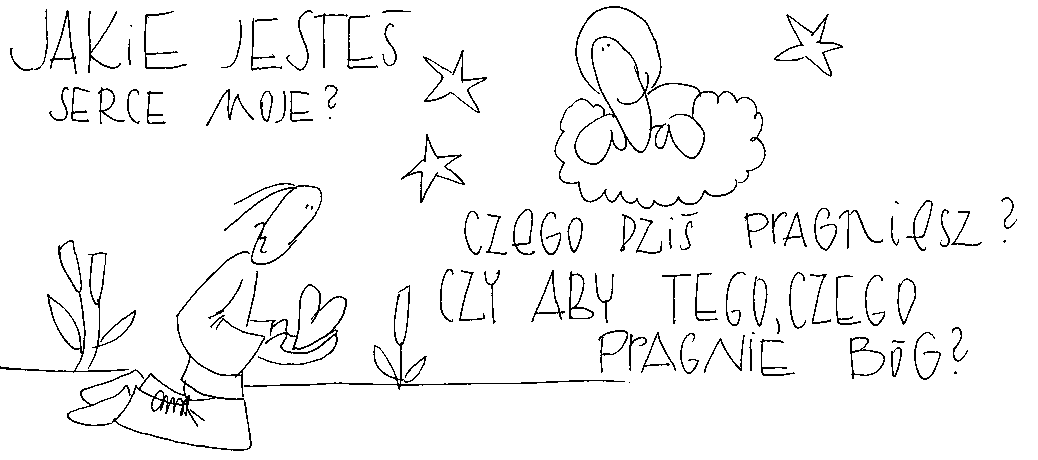 28 stycznia 2024, niedziela	 Pwt 18, 15-20; Ps 95, 1-9; 1 Kor 7, 32-35; Mk 1, 21-28CHODZIĆ W DUCHU ŚWIĘTYM, TO SŁUCHAĆ BOŻEGO GŁOSUPs 95, 7c-9Obyście dzisiaj usłyszeli głos Jego: „Niech nie twardnieją wasze serca jak w Meriba, jak na pustyni w dniu Massa, gdzie Mnie kusili wasi ojcowie, doświadczali Mnie, choć widzieli moje dzieła”.Największym i pierwszym przykazaniem dla Izraelity było słuchanie głosu Pana. Istotą grzechu w według Słowa Bożego jest zlekceważenie słowa Pana. Wszystko inne jest wtórne. Potrzebujemy z determinacją wołać do Pana, aby uczył nas wsłuchiwać się w Jego głos. On bowiem ma odpowiedź na każdy nasz problem. On wie, co jest dla człowieka dobre.Czy słyszysz Boży głos? Czy prosisz Jezusa o to? Czy jesteś posłuszny temu głosowi? Pomódl się: Jezu naucz mnie słuchać Twojego głosu i być mu posłusznym.29 stycznia 2024, poniedziałek  2 Sm 15, 13-14. 30; 16, 5-13; Ps 3, 2-7; Mk 5, 1-20CHODZIĆ W DUCHU ŚWIĘTYM, TO PROSIĆ O DAR GŁĘBOKIEJ BOJAŹNI BOŻEJ2 Sm 15, 13-14Do Dawida dotarła wieść: „Serca ludzi z Izraela zwróciły się ku Absalomowi”. Wtedy Dawid dał rozkaz wszystkim swym sługom przebywającym wraz z nim w Jerozolimie: „Wstańcie! Uchodźmy, gdyż nie znajdziemy ocalenia przed Absalomem. Śpiesznie uciekajcie, ażeby nas nie napadł znienacka, nie sprowadził na nas niedoli i ostrzem miecza nie wytracił mieszkańców miasta”.Dawid ponosi konsekwencje grzechu cudzołóstwa z Betszebą. Grzech zatruwa rodziny, dzieli je. Grzech sprawia, że syn staje przeciw ojcu. Grzech ma bowiem wymiar społeczny. Potrzebujemy wołać do Boga żywego o dar bojaźni Bożej, abyśmy bali się obrażać Boga nawet najlżejszym grzechem.Czy masz świadomość konsekwencji grzechów w swoim życiu? Czy prosisz Jezusa o dar bojaźni Bożej? Pomódl się: Jezu, dziękuję Ci za dar bojaźni Bożej. Dziękuję za dar głębokiej wiary.30 stycznia 2024, wtorek 		 2 Sm 18, 9-31 – 19, 3; Ps 86, 1-6; Mk 5, 21-43CHODZIĆ W DUCHU ŚWIĘTYM, TO DEMASKOWAĆ SWOJE SŁABOŚCI2 Sm 18, 9-10. 14bAbsalom natknął się na sługi Dawida. Jechał na mule. Muł zapuścił się pod konary wielkiego terebintu. Absalom utkwił głową w terebincie i zawisł między niebem a ziemią, a muł, który był pod nim, popędził dalej. Dostrzegł to pewien człowiek i zawiadomił Joaba: „Widziałem Absaloma wiszącego na terebincie”. Joab wziął do ręki trzy oszczepy i utopił je w sercu Absaloma.Absalom był próżny. Autor Drugiej Księgi Samuela pisze bowiem: W całym Izraelu nie było człowieka tak pięknego jak Absalom. O nim wygłaszano pochwały: Od stóp do głowy nie było na nim skazy. Kiedy strzygł głowę – a strzygł ją zwykle co roku, bo było mu zbyt ciężko i musiał się strzyc – włosy jego głowy ważyły dwieście syklów według królewskiej wagi (2 Sm 14, 25-26). Jego próżność była też powodem jego zagłady – jego długie włosy zaczepiły się o drzewo i nie mógł się uwolnić. Potrzebujemy demaskować swoje słabości i oddawać je Jezusowi, aby one nas nie zniszczyły.Czy jesteś świadomy swoich słabości? Czy przychodzisz z nimi do Jezusa? Pomódl się: Jezu, dziękuję Ci za prawdę o samym sobie. Dziękuję za łaskę nawracania.31 stycznia 2024, środa 			 2 Sm 24, 2-17; Ps 32, 1-7 ; Mk 6, 1-6CHODZIĆ W DUCHU ŚWIĘTYM, TO PROSIĆ O OCZY WIARY2 Sm 24, 10Serce Dawida zadrżało, dlatego że zliczył lud. Dawid zwrócił się do Pana: „Bardzo zgrzeszyłem tym, czego dokonałem, lecz teraz, o Panie, daruj łaskawie winę swego sługi, bo postąpiłem bardzo nierozsądnie”.Często tekst o zliczeniu Izraela jest dla współczesnego człowieka niezrozumiały. Gdzie tu jest grzech? Istotą grzechu według Słowa Bożego jest zlekceważenie słowa Pana. Król Dawid wiedział, że nie wolno bez nakazu Pana zliczać Izraela. Konsekwencje tego grzechu są dramatyczne. Każdy grzech w swoich skutkach jest dramatyczny. Tylko my nie dostrzegamy skutków naszych grzechów. Potrzebujemy oczu wiary, aby dostrzegać grzech i dobro oczami Boga.Czy prosisz Jezusa o oczy wiary? Czy prosisz Jezusa z determinacją o pogłębienie wiary? Pomódl się: Jezu, dziękuję Ci za oczy wiary. Dziękuję za dar głębokiej wiary. 1 lutego 2024, czwartek 		  1 Krl 2, 1-12; Ps: 1 Krn 29, 10-12; Mk 6, 7-13CHODZIĆ W DUCHU ŚWIĘTYM, TO PRZEKAZAĆ SWÓJ DUCHOWY SKARB1 Krl 2, 1-4aKiedy zbliżył się czas śmierci Dawida, wtedy rozkazał swemu synowi, Salomonowi, mówiąc: „Ja wyruszam w drogę przeznaczoną ludziom na całej ziemi. Ty zaś bądź mocny i okaż się mężem! Będziesz strzegł zarządzeń Pana, Boga twego, idąc za Jego wskazaniami, przestrzegając Jego praw, poleceń i nakazów, jak napisano w Prawie Mojżesza, aby ci się powiodło wszystko, co zamierzysz, i wszystko, czym się zajmiesz, ażeby też Pan spełnił swą obietnicę.”Umierający król Dawid przekazuje swojemu synowi Salomonowi najważniejszą prawdę. Ta prawda brzmi: wierność Bogu żywemu. My również potrzebujemy odkryć nasze prawdy, które będziemy chcieli przekazać naszym dzieciom nie tylko słowem, ale przede wszystkim praktyką. Co jest dla nas najważniejsze? Co chcielibyśmy przekazać jako nasz duchowy spadek?Czy odkryłeś swój duchowy kompas, który chciałbyś przekazać swoim dzieciom? Jakie wartości są dla ciebie najważniejsze? Pomódl się: Jezu, dziękuję Ci, że jesteś moją największą wartością.2 lutego 2024, piątek – święto Ofiarowania PańskiegoMl 3, 1-4; Ps 24, 7-10; Hbr 2, 14-18; Łk 2, 22-40CHODZIĆ W DUCHU ŚWIĘTYM, TO DEMASKOWAĆ SWOICH BOŻKÓWMl 3, 1c-3Oto nadejdzie, mówi Pan Zastępów. Ale kto przetrwa dzień Jego nadejścia i kto się ostoi, gdy się ukaże? Albowiem On jest jak ogień złotnika i jak ług farbiarzy. Usiądzie więc, jakby miał przetapiać i oczyszczać srebro, i oczyści synów Lewiego, i przecedzi ich jak złoto i srebro, a wtedy będą składać Panu ofiary sprawiedliwe. 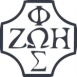 Opracowała: Jolanta Prokopiuk, korekta: Elżbieta i Grzegorz Kowalewscy, ilustracje: Marta Stańco, skład: Mariusz Stańco. Asystent kościelny – ks. Wojciech Jaśkiewicz. Wspólnota Domowego Kościoła Ruchu Światło – Życie  „On Jest”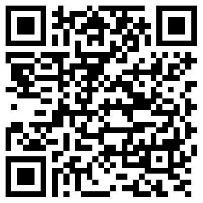 Teksty do medytacji znajdują się na stronie: www.onjest.pl/slowoZachęcamy do korzystania z metody czytania i rozważania Słowa Bożego Lectio Divina i rozważań dostępnych na stronie internetowej oraz w formie aplikacji na urządzenia z systemami Android, Apple (kod QR obok), jak również czytniki e-bookTeksty do medytacji znajdują się na stronie: www.onjest.pl/slowoZachęcamy do korzystania z metody czytania i rozważania Słowa Bożego Lectio Divina i rozważań dostępnych na stronie internetowej oraz w formie aplikacji na urządzenia z systemami Android, Apple (kod QR obok), jak również czytniki e-book